АДМИНИСТРАЦИЯ  ИЗОБИЛЬНЕНСКОГО  СЕЛЬСКОГО ПОСЕЛЕНИЯНИЖНЕГОРСКОГО  РАЙОНАРЕСПУБЛИКИ  КРЫМРАСПОРЯЖЕНИЕ20.12.2015  г.                               с.Изобильное                                     № _22Об утверждении порядка исполнения бюджета по расходам Изобильненского сельского поселения Нижнегорского района Республики Крымна текущий год и плановый периодВ соответствии с п.5. статьи 219 Бюджетного кодекса Российской Федерации, администрация Изобильненского сельского поселения Нижнегорского района Республики Крым,Утвердить Порядок исполнения бюджета по расходам Изобильненского сельского поселения Нижнегорского района Республики Крым на текущий год и плановый период.Настоящее распоряжение вступает в силу со дня его подписания и обнародования.Контроль за исполнением настоящего постановления оставляю за собой.Председатель Изобильненского сельского совета - глава администрации Изобильненского сельского поселения                                                                             Л.Г.НазароваПриложениек распоряжению администрацииИзобильненского сельского поселения от 20.12.2015 г. № 22Порядок исполнения бюджета по расходам 
Изобильненского  сельского поселенияНижнегорского района Республики Крым1. В соответствии со статьей 219.5 Бюджетного кодекса Российской Федерации исполнение бюджета Изобильненского сельского поселения Нижнегорского района Республики Крым завершается в части: кассовых операций по расходам бюджета Изобильненского сельского поселения Нижнегорского района Республики Крым и источникам финансирования дефицита  бюджета Изобильненского  сельского поселения Нижнегорского района Республики Крым - 31 декабря текущего финансового года и планового периода; зачисления в бюджет Изобильненского  сельского поселения Нижнегорского района Республики Крым поступлений отчетного финансового года, распределенных Управлением Федерального казначейства по Республике Крым (далее - УФК по Республике Крым) в установленном порядке между бюджетами бюджетной системы Российской Федерации, и их отражения в отчетности об исполнении бюджета Изобильненского  сельского поселения Нижнегорского района Республики Крым отчетного финансового года как доходы бюджета Изобильненского  сельского поселения Нижнегорского района Республики Крым завершенного финансового года:2. В целях завершения операций по расходам бюджета Изобильненского  сельского поселения Нижнегорского района Республики Крым заявки на финансирование от главных распорядителей бюджетных средств Республики Крым (далее – ГРБС), главных администраторов источников финансирования дефицита бюджета Изобильненского  сельского поселения Нижнегорского района Республики Крым предоставляются в Министерство финансов Республики Крым.3. В целях завершения операций по перечислению межбюджетных трансфертов из бюджета Республики Крым в бюджеты муниципальных образований Республики Крым ГРБС направляют в УФК по Республике Крым, не позднее чем за пять рабочих дней до окончания текущего финансового года платежные документы на перечисление межбюджетных трансфертов. 4. В целях завершения операций по расходам бюджета Изобильненского  сельского поселения Нижнегорского района Республики Крым и источникам финансирования дефицита бюджета Изобильненского  сельского поселения Нижнегорского района Республики Крым: ГРБС и ГАИФДБ обеспечивают представление в УФК по Республике Крым не позднее чем за четыре рабочих дня до окончания текущего финансового года документы по доведению лимитов бюджетных обязательств и предельных объемов финансирования расходов до получателей бюджетных средств Республики Крым (далее – ПБС), и бюджетных ассигнований до администраторов источников финансирования дефицита бюджета Республики Крым; органы, осуществляющие функции и полномочия учредителя государственных бюджетных (автономных) учреждений Республики Крым, обеспечивают представление в УФК по Республике Крым не позднее чем за три рабочих дня до окончания текущего финансового года - платежные документы на перечисление субсидий государственным бюджетным (автономным) учреждениям на иные цели и на осуществление капитальных вложений. 5. Срок предоставления в УФК по Республике Крым документов для осуществления кассовых выплат, изменений в бюджетные ассигнования, лимиты бюджетных обязательств, предельные объемы финансирования может быть продлен до последнего рабочего дня текущего финансового года по решению Министра финансов Республики Крым на основании обоснованного письменного обращения от ГРБС и ГАИФДБ в целях полного и эффективного исполнения бюджета Республики Крым, а также в случае внесения изменений в закон Республики Крым о бюджете на текущий финансовый год. 6. ПБС обеспечивают представление в УФК по Республике Крым платежных и иных документов, необходимых для проведения кассовых выплат, не позднее чем за один рабочий день до окончания текущего финансового года. ПБС обеспечивают представление в УФК по Республике Крым платежных документов, необходимых для проведения операций по выплатам за счет наличных денег, не позднее чем за четыре рабочих дня до окончания текущего финансового года. Дата составления документа в поле "дата" расчетного документа не должна быть позднее даты, установленной настоящим пунктом для представления данного расчетного документа в УФК по Республике Крым. 7. Кассовые выплаты из бюджета Изобильненского  сельского поселения Нижнегорского района Республики Крым осуществляются в установленном порядке на основании платежных документов, указанных в пунктах 3-6 настоящего Порядка, до последнего рабочего дня текущего финансового года включительно. 8. ПБС не позднее, чем за два рабочих дня до окончания текущего финансового года обеспечивают внесение наличных денежных средств на соответствующие лицевые счета, открытые им в УФК по Республике Крым. Наличие остатка денежных средств в кассе на 1 января очередного финансового года не допускается. 10. Неиспользованные остатки средств на счетах № 40116 в последний рабочий день текущего финансового года подлежат перечислению платежными поручениями УФК по Республике Крым в части бюджета Республики Крым на счет № 40201, в части средств, поступающих во временное распоряжение ПБС, на счет № 40302. Наличие остатков на счетах № 40116 на 1 января очередного финансового года не допускается. 10. Бюджетные ассигнования, лимиты бюджетных обязательств и предельные объемы финансирования расходов текущего финансового года прекращают свое действие 31 декабря текущего года финансового года. Остатки неиспользованных бюджетных ассигнований, лимитов бюджетных обязательств и предельных объемов финансирования расходов бюджета Изобильненского  сельского поселения Нижнегорского района Республики Крым текущего финансового года, отраженные на лицевых счетах ГРБС, ПБС, АИФДБ, открытых в УФК по Республике Крым, не подлежат учету на указанных лицевых счетах в качестве остатков на начало очередного финансового года. 11. Остатки денежных средств на конец текущего финансового года на лицевых счетах по учету средств, поступающих во временное распоряжение получателей средств бюджета Изобильненского  сельского поселения Нижнегорского района Республики Крым, учитываются в очередном финансовом году в качестве остатков на начало очередного финансового года. 12. Не использованные на 01 января очередного финансового года остатки субсидий, субвенций, иных межбюджетных трансфертов, имеющих целевое назначение (далее - целевых средств), предоставленных из федерального бюджета, подлежат возврату в федеральный бюджет главными администраторами доходов бюджета Изобильненского  сельского поселения Нижнегорского района Республики Крым по возврату остатков целевых средств в первые 15 рабочих дней очередного финансового года в установленном порядке на основании заявок на возврат, согласованных с Министерством финансов Республики Крым. 13. Не использованные на 01 января очередного финансового года остатки целевых средств, предоставленных из бюджета Изобильненского  сельского поселения Нижнегорского района Республики Крым, подлежат возврату в бюджет Республики Крым главными администраторами доходов местных бюджетов по возврату остатков целевых средств в установленном Министерством финансов Республики Крым порядке. Принятие главным администратором доходов бюджета Изобильненского  сельского поселения Нижнегорского района Республики Крым от возврата остатков целевых средств решения о наличии (об отсутствии) потребности в целевых средствах, не использованных в отчетном финансовом году, а также их возврат в бюджет муниципального образования, которому они были ранее предоставлены, при принятии решения о наличии в них потребности, осуществляются не позднее 30 рабочих дней со дня поступления указанных средств в бюджет Республики Крым, в соответствии с отчетом о расходах соответствующего местного бюджета, источником финансового обеспечения которых являются целевые средства, сформированным и представленным в порядке, установленном главным администратором доходов бюджета Изобильненского  сельского поселения Нижнегорского района Республики Крым от возврата остатков целевых средств. Порядок принятия решения, предусмотренного абзацем вторым настоящего пункта, устанавливается нормативным правовым актом Совета министров Республики Крым. Решение главного администратора доходов бюджета Изобильненского  сельского поселения Нижнегорского района Республики Крым от возврата остатков целевых средств о наличии потребности в целевых средствах, не использованных в отчетном финансовом году, подлежит согласованию с Министерством финансов Республики Крым в установленном им порядке. В соответствии с решением главного администратора доходов бюджета Изобильненского  сельского поселения Нижнегорского района Республики Крым от возврата остатков целевых средств о наличии потребности в целевых средствах, не использованных в отчетном финансовом году, согласованным с Министерством финансов Республики Крым, средства в объеме, не превышающем остатка указанных целевых средств, могут быть возвращены в текущем финансовом году в доход местного бюджета, которому они были ранее предоставлены, для финансового обеспечения расходов бюджета, соответствующих целям предоставления указанных целевых средств. В случае, если неиспользованный остаток целевых средств не перечислен в доход бюджета Республики Крым, указанные средства подлежат взысканию в порядке, установленном Министерством финансов Республики Крым. 15. Главным администраторам доходов бюджета Изобильненского  сельского поселения Нижнегорского района Республики Крым не допускать наличие невыясненных поступлений в части целевых средств на конец текущего финансового года. 16. Главным администраторам доходов бюджета Изобильненского сельского поселения Нижнегорского района Республики Крым, администрирующим целевые средства, поступающие из федерального бюджета, в срок за три рабочих дня до окончания текущего финансового года представить в Министерство финансов Республики Крым и УФК по Республике Крым приказы о закреплении за собой кодов доходов по возврату остатков в федеральный бюджет и кодов доходов от возврата остатков целевых средств из бюджетов муниципальных образований.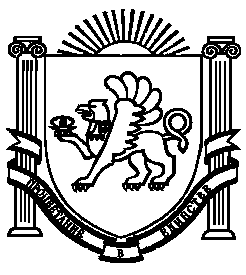 